फा.RTI/के.वि.रोहतक/2023-24			     दिनांक 09/06/2023सेवा में खंड शिक्षा अधिकारी रोहतक |विषय : विद्यालय सुरक्षा समिति की सूचना भेजने के सन्दर्भ में | महोदय,उपरोक्त विषय के संदर्भ में आपको सूचित किया जाता है कि केंद्रीय विद्यालय रोहतक में विद्यालय सुरक्षा समिति (School Safety Committee) का गठन किया गया है, जिसके सदस्यों का विवरण इस प्रकार है – प्राचार्य  ( सुरेन्द्र )    केन्द्रीय विद्यालय रोहतक 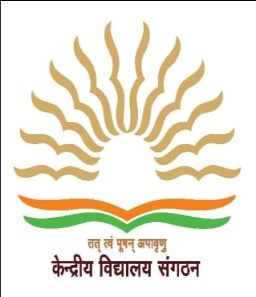 Kendriya Vidyalaya RohtakDelhi bye pass, Delhi RoadRohtak-124001Tel No. 01262-274356E-mail: kvrohtak@rediffmail.comWebsite: www.kvrohtak.inविद्यालय का नाम समिति के सदस्य का नाम पद फोन न.केंद्रीय विद्यालय रोहतकश्रीमती अनीता (प्रभारी)पी.जी.टी.(हिंदी)9467073599श्रीमती कुसुम लताटी.जी.टी.(विज्ञान)8929340268श्री जयसिंह टी.जी.टी.(सा.वि.)8901401082श्री मनोज कुमार टी.जी.टी.(का.अ.)9466854550श्री मुकेश दलाल टी.जी.टी.(शा.शि.)8901028073श्री संदीप कुमार मुख्याध्यापक 9728544109श्रीमती अनीता प्राथमिक शिक्षिका 9416731615